Příloha č. 2 Pravidel pro přidělování bytů ve vlastnictví města Jaroměře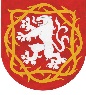 město JaroměřŽádost o přidělení bytu  č. ........... na adrese ............................................1.	Žadatel/ka	Příjmení a jméno: ........................................................................................................................................datum narození: ......................................rodinný stav: .................................................................................... trvalý pobyt: ......................................................................................................................................................současný pobyt: ...............................................................................................................................................spojení (telefon, e-mail): ...................................................................................................................................2.	Manžel/ka	Příjmení a jméno: .............................................................................................................................................datum narození: .....................................rodinný stav: ..................................................................................... trvalý pobyt: ......................................................................................................................................................současný pobyt: ...............................................................................................................................................spojení (telefon, e-mail): ...................................................................................................................................3.	Počet osob které budou bydlet s žadatelem4.	V minulosti jsem – byl/nebyl  nájemcem městského bytu, nájemní smlouva zrušena z důvodu	                                  ..........................................................................................................................................................................	Poučení:          Byty jsou přidělovány OMM na základě vyhodnocení podaných žádostí.          Seznam a stav bytů nabízených k pronájmu se pravidelně aktualizuje.	Rada města jako orgán delegující pravomoc, má právo veta k přidělenému bytu.Zpracování uvedených osobních údajů je nezbytné pro uzavření nájemní smlouvy a její následné plnění. Poučení o zpracování osobních údajů je dostupné na odboru majetku města a na webových stránkách města www.jaromer-josefov.cz v sekci Ochrana osobních údajůDatum podání žádosti: .........................................................Podpis: ......................................................